The Nest at CRC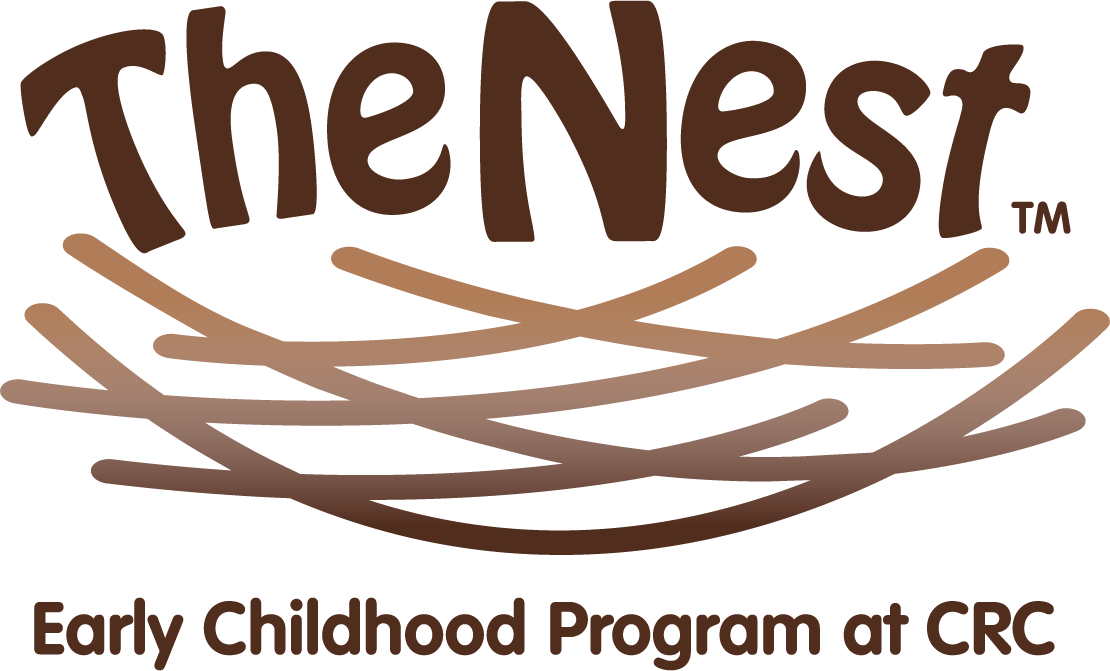 Early Childhood Education Program at CRC Thank you for your interest in The Nest at Central Reform Congregation.  The Nest at CRC offers full time care for families with children ages 6 weeks to 5 years. To apply, please return this form with a nonrefundable application fee of $75.00 payable to The Nest at CRC.  When your application and fee are received, you will be placed in a wait pool. Acceptance into the program is based on application date, child’s age, and availability of space.  Child’s InformationChild’s Name ___________________________________________________________Date of Birth ___________________________________________________Child’s Name ___________________________________________________________Date of Birth ___________________________________________________Family/Guardian InformationName ___________________________________________________________________Name_____________________________________________________________Relationship ___________________________________________________________Relationship _____________________________________________________Address ________________________________________________________________Address __________________________________________________________City and Zip____________________________________________________________ City and Zip______________________________________________________E-mail __________________________________________________________________Email_____________________________________________________________Contact phone ________________________________________________________Contact phone____________________________________________________CRC Member   Yes        No                                                                           CRC Member   Yes     NoDate you would be interested in enrolling your child: ________________________________________________________________________________Please return this form and a check payable to The Nest at CRC:Director of The Nest 5020 Waterman Blvd St. Louis, MO  63108For more information and to schedule a visit contact Maxine Weil at 314-361-1564 x 118 or Thenest@centralreform.orgFamily/Guardian’s Signature    ________________________________________________Date    __________________________________________________For AdministrationDate Received _________________________Date Entered ______________  Check Number ________________  Amount _________________